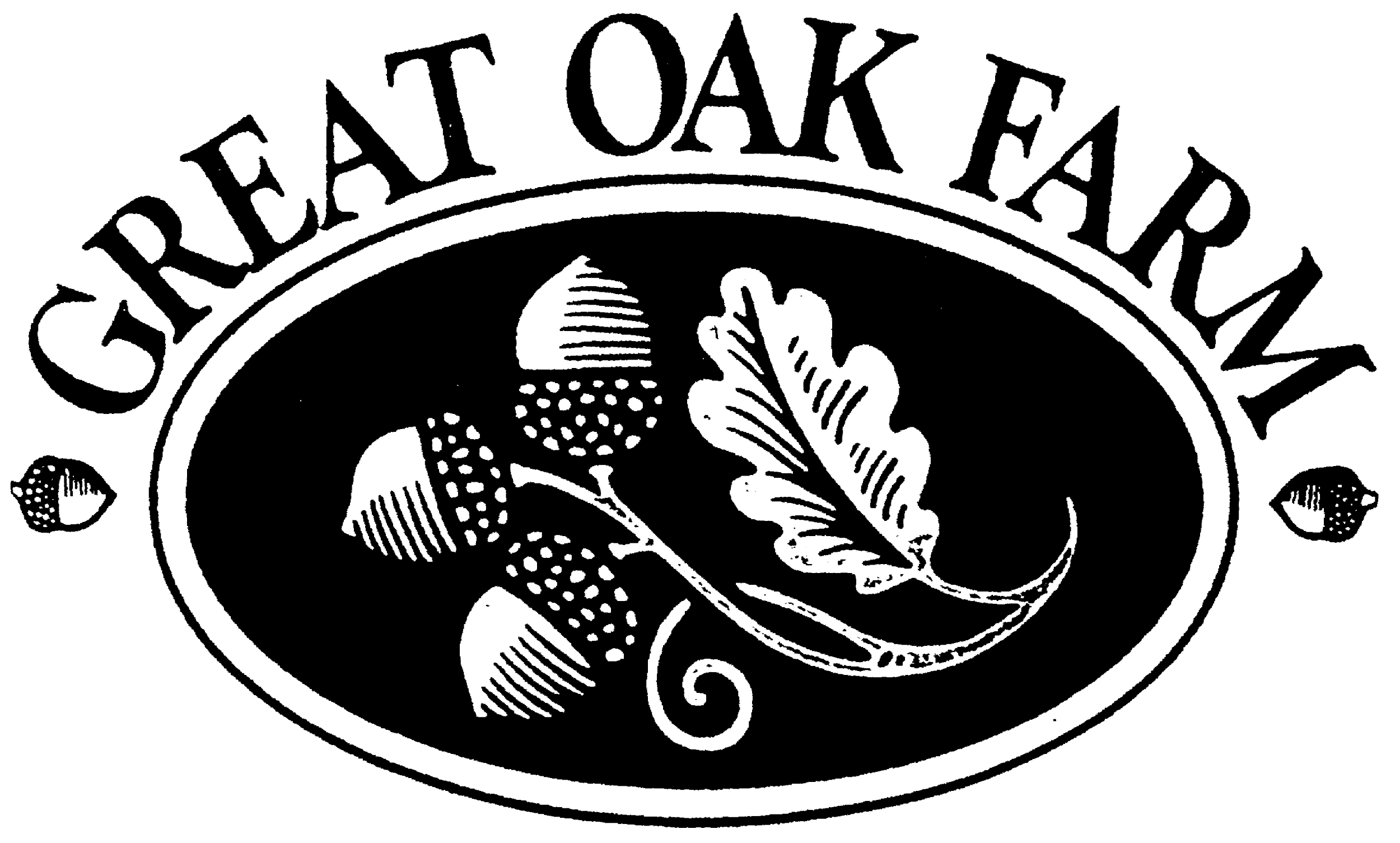 GREAT OAK FARM HOMEOWNER’S ASSOCIATION INC.April 14th, 2022Executive Session Meeting 7:00pmRegular Board Meeting 7:30pm(Need TEAMS meeting login info)Call to OrderRoll Call of Board MembersExecutive Session to discuss pending ARB violationsReview of MinutesFinance Committee:  Eddy RodriguezStatus ReportQuestions/issuesLandscape Committee:  Anthony DePalmaOld BusinessPergola installFootings/pavers updatePond clean-upNew BusinessGate house rehab estimatesFence and pump-house power washingQuestions/issuesARB Committee:  Brian Lindwall-ThomasOld BusinessSolar panelsFence repair on Secret HollowGOF Spring clean-up day - date changed to 4/24/22 (Passover is 4/23)New BusinessSpring walk-through set for 4/30 (rain date 5/1)Branch removal mishapQuestions/issuesSeptic Committee:  Russ SimpkinsDEEP Septic Permit updateQuestions/issuesStreets Committee:  David OrrOld businessSpeed bumpsStop sign resetting estimate from CEO Landscaping (Anthony)Catch basin at top of Cannon Way was a frost heave (per Tri-State)New businessCrack sealingCurb repairStreet sweepingCatch basin clean-out Questions/issuesWebsite: Eddy RodriguezUpdateQuestions/issuesSocial: David Orr & Adrienne StepkoskiEaster Egg Hunt set for Saturday 4/9/22Summer eventsNewsletterBookkeeping (Janice Elliott)Open comment for residentsAdjournment